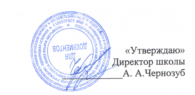 МБОУ «Однолуцкая ООШ имениГероя Советского Союза И. И. Аверьянова»Меню на 10.12.2020 г. для обучающихся 1-4 классов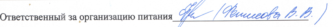 Наименование приёма пищи Наименование блюдаМасса порции(обязательно)Калорийность порции(обязательно)ЦенаЗавтракКаша манная молочная150161,557,51Чай с лимоном2001441,59Хлеб пшеничный с маслом15/51234,72Яйцо варенное40636,6Хлеб пшеничный20462,00Обед Салат из огурцов соленых100104,6Суп свекольник250971,36Плов из птицы180308,712,53Печенье803158,07Компот из с/ф 200932,22Хлеб ржаной 50871,93Хлеб пшеничный20462,00ИТОГО:44,59